CORK COUNTY COUNCIL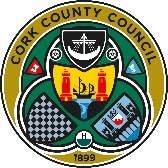 PUBLIC CONCESSION TRADING ON CORK COUNTY COUNCIL LANDS –JANUARY TO JUNE 2024Please tick the box for the location for which you are submitting an application, and the required number licences at each location on adjacent boxBANDON / KINSALE MUNICIPAL DISTRICT	CourtmacsherryDromderrig						Timoleague		Applications cannot be considered unless they meet following Criteria.Conditions attached to Public Concession Trading –January to June 2024	 All costs including damages, repairs, removal, and cleaning of the approved area as a result of the activities, howsoever caused, shall be paid by the applicant unless the area is repaired and/or cleaned to the satisfaction of the Municipal District Officer. Cork County Council takes no responsibility for any Personal Injury or damage to property caused by the activity and requires that the applicant should hold Public Liability Insurance for at least €6.5million containing a specific indemnity to Cork County Council.  If the applicant has employees then Employers Liability of €13 million is requiredTraders have a legal responsibility to ensure the Health, Safety and Welfare of any employees, volunteer, helpers and to the public. Consequently, a detailed risk assessment must be carried out by each trader. It is the responsibility of the trader to ensure that the risk assessment is adequate and that all hazards associated with their operations are identified; the level of risk assessed, and appropriate action taken to reduce these risks to an acceptable level. All activities must comply with recognised safety standards and you must take all reasonable precautions to ensure the activities take place safely.Trading shall commence at 9:00 a.m. at the earliest and cease by 21.00p.m.Traders must not trade out onto or on a public road. Traders must not create a nuisance (odour/noise)A trader trading in a trading space:Shall keep and leave the trading space in a clean and tidy    Condition to the satisfaction of the Municipal District Officer.A trader selling consumable food or drink shall provide litter receptacles and properly dispose of litter within the vicinity of their stall. Shall confine his/her stall and his/her goods, equipment, or other articles to the allotted trading bay space.  The trading bays denoted on the associated map are the only locations to be utilised. Shall ensure that any cables shall be covered so as not to cause a danger to the health and safety of other traders or members of the public.All gas cylinders and the associated fixtures and fittings used in conjunction with casual trading stalls shall conform to storage and usage guidelines in accordance with the manufacturers’ instructions and may be subject to spot checks by a member of the Fire Service.  The gas cylinders and associated fixtures and fittings shall also conform to the requirements of “Code of Practice 24, Use of LPG cylinders Part 4: 1999, Use of LPG for catering at Outdoor Functions”.  Particular attention should be paid to Section 8.3 which sets out that all equipment should be provided with “all necessary instruction/training on installation, testing, operation, emergency action and decommissioning” and Section 9.3: “where the gas cylinder is sited outdoors from the appliance, consideration should be given to placing fire extinguishers adjacent to appliances and gas cylinders”.  A fee of €1,300 per trading bay is applicable for the period January to June 2024. It is at the discretion of the trader on the number of days they wish to trade during the week.Should traders wish to enter into an agreement with other traders to share a trading bay on alternate dates it is the responsibility of both traders to enter into such arrangement and agree specific trading days . The cumulative monetary bid will be the one considered. Cork County Council will not exclude any trader based the type of food/drink product they are selling and any commonality it may have with other approved traders in the area. The concession scheme is based on each trader “bidding” on a bay. Should 2 or more traders submit similar bids and are inseparable then an independent draw will be held to select the approved trader. Minimum bid amount €1,300.00.Cork County Council may decide to exclude applicants from consideration who have not completed this form in full.Name of applicantAddressTelephone no.Contact emailInsuranceMinimum levels required: - Public Liability €6.4m, Employers Liability €12.7m. Insurance policies must specifically indemnify Cork County Council for any loss incurred as a result of actions by the service provider. Must provide evidence of this level of cover being in place or a letter from an Insurance company stating that these levels of cover may be put in place if a contract is awarded within one week of the appointment.Tax ComplianceMust Produce Certificate of Tax ComplianceMust produce a Certificate of payment of local taxes/rates.HSE RegistrationMust produce documentary clear and legible evidence of registration with the HSE, if appropriate.Please confirm the amount you will pay Cork County Council in respect of a contract for the location specified above. Please confirm the amount you will pay Cork County Council in respect of a contract for the location specified above. €SignedDate